Приложение 6По мере продвижения гитлеровской армии на восток на занятых немцами территориях стали возникать партизанские отряды. Это было поистине всенародное движение, порожденное стремлением защитить честь и независимость Родины. Партизаны взрывали фашистские поезда, портили телеграфную и телефонную связь противника, поджигали склады, создавали невыносимые условия для врага и всех его пособников, преследовали и уничтожали их на каждом шагу, организовывали засады и внезапные налёты. Партизанская война наводила ужас на немецких солдат, падал дух германской армии.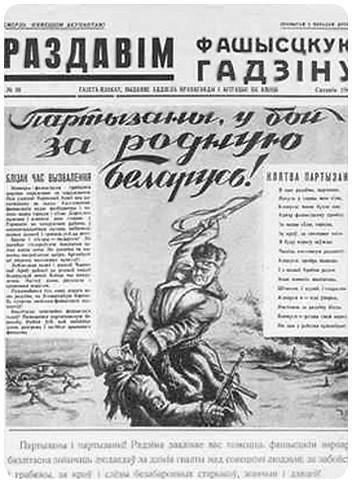 ГОВОРЯТ ПОГИБШИЕ ГЕРОИПисьма командира партизанской бригады Константина Заслонова: ПИСЬМО ДРУГУНе позднее 14 ноября 1942 г.Здравствуйте, дорогой Владимир Яковлевич!Из глубоких трущоб, болот, лесов и партизанских селений Белоруссии партизанский привет!                                                                                                                                                      Дела большие — бомбим, бомбим, бомбим. Каждый день что-либо новое, иногда рубаем — спасу нет немцам, иногда, когда невыгодно, уклоняемся от вызываемого боя, очень много летит под откос поездов вместе с фашистами. Иногда жирно едим, тепло спим, иногда по 5 дней голодаем.Мои люди — партизаны настолько насолили немцам, что делали облаву и вызывали на бой меня против 3 дивизий, но мы ушли. Вот, Владимир Яковлевич, примерно как живем мы. Исходил я Белоруссию и вдоль и поперек, правда, иногда и ездим.Ну, Володя, пока! С приветом Заслонов.ПИСЬМО РОДНЫМНе позднее 14 ноября 1942 г.Ритуся, мои родные бусеньки Муза и Иза. Как хочется всех вас увидеть. Будем живы — увидимся. Погибну — значит за Родину. Так и объясни ребяткам...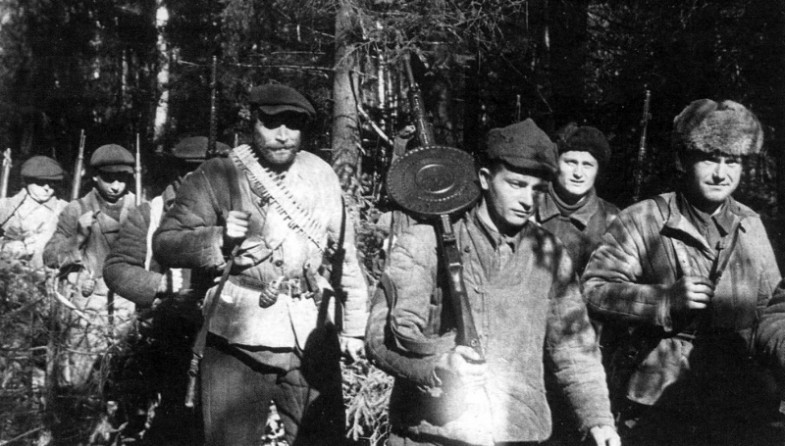 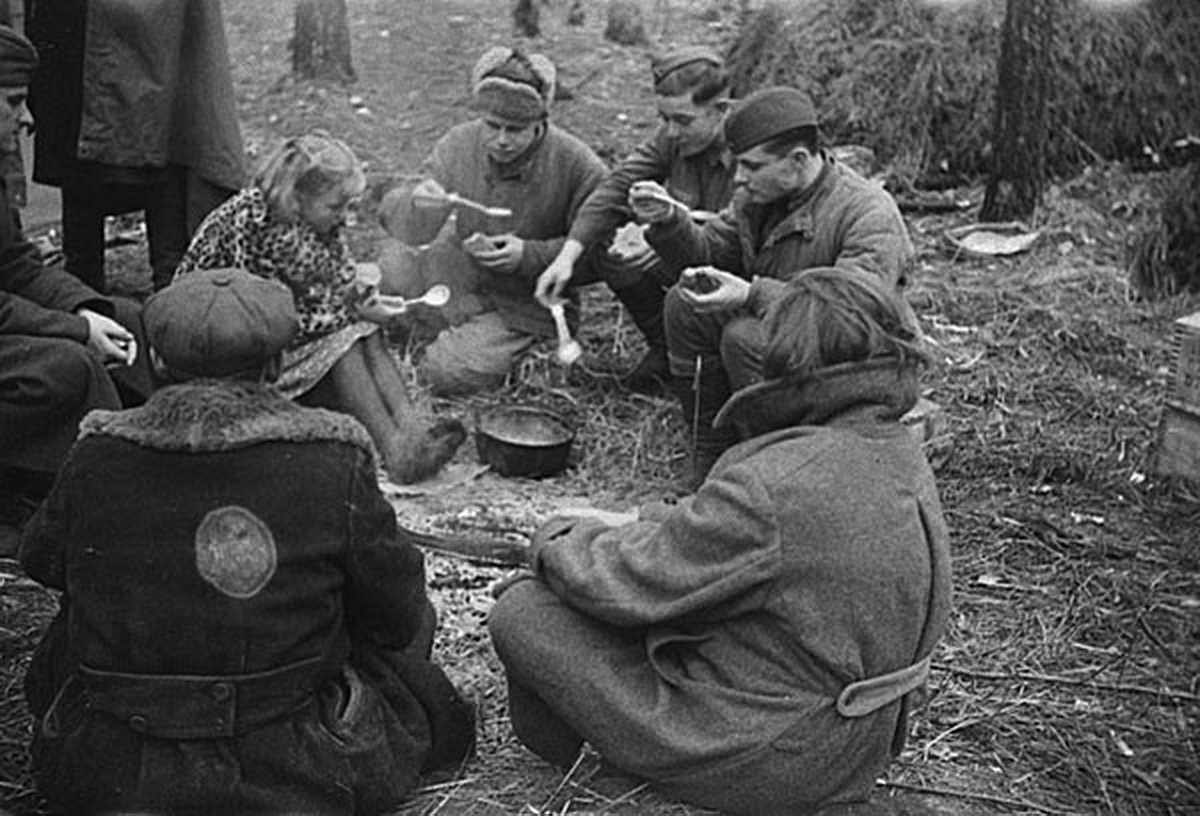 